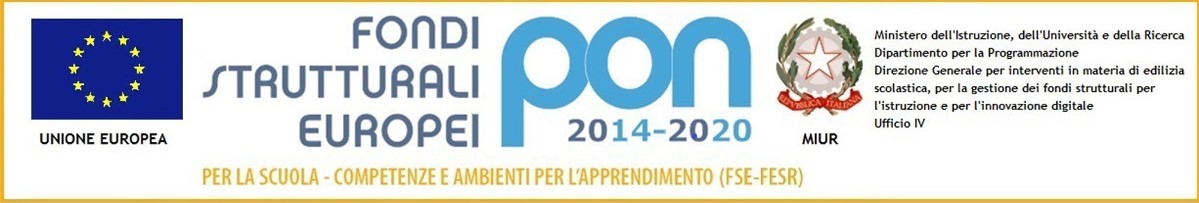 Comuni di Casaloldo – Ceresara – Gazoldo degli Ippoliti– Piubega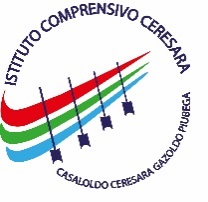 Via Roma 53 - 46040 CERESARA (MN) TEL. 0376/87030 - FAX 0376/879028C.M. MNIC80200G - C.F. 90011520203 – Codice Univoco UFVBJGSito internet: www.icceresara.edu.it posta certificata: mnic80200g@pec.istruzione.itE-mail: mnic80200g@istruzione.it - segreteria@icceresara.edu.it    Scusate il disordine, siamo impegnati a imparareOggetto: AUTORIZZAZIONE VISITE DIDATTICHE NELL’AMBITO DEL COMUNE Il/La sottoscritta________________________________________________________Genitore dell’alunno/a___________________________________________________Frequentante la classe______sez._____della  scuola				         Infanzia      Primaria      Secondaria I^ grado	 																	Di	   Casaloldo 	 Ceresara 	 Gazoldo d/Ippoliti 	  Piubega	 AUTORIZZA          NON AUTORIZZA il proprio figlio/a a svolgere per l’a.s. __________ uscite didattiche sul territorio comunale, anche con uso scuolabusData: ______________				Firma ____________________ ______________________________________________________________________________Oggetto: AUTORIZZAZIONE VISITE DIDATTICHE NELL’AMBITO DEL COMUNE Il/La sottoscritta______________________________________________________Genitore dell’alunno/a_________________________________________________Frequentante la classe______sez._____della  scuola				     Infanzia  	 Primaria	 Secondaria I^ grado 																	Di 	 Casaloldo	 Ceresara	 Gazoldo d/Ippoliti 	 Piubega AUTORIZZA	 NON AUTORIZZAil proprio figlio/a a svolgere per l’a.s.____________ uscite didattiche sul territorio comunale, anche con uso scuolabus.Data: ______________				Firma ____________________ 